#28NIKKELNi28	58.693KOKENMAGNETISCHMUNTEN10	5 Verwarmingselementen in broodroosters en elektrische ovens zijn gemaakt van nichrome, een nikkel-chroomlegering Nikkel is een van de slechts vier elementen die magnetisch is  bij 20 °C. De andere zijn ijzer,  kobalt en gadolinium.De munten die in veel landen worden gebruikt, bevatten nikkel, gelegeerd met andere metalen zoals  koper.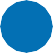 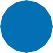 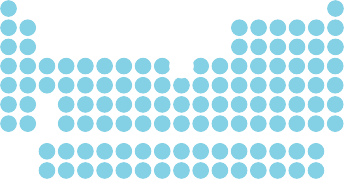 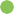 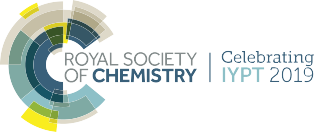 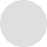 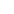 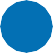 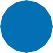 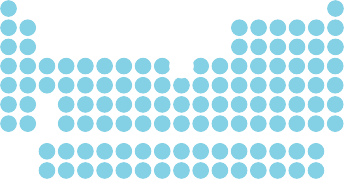 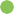 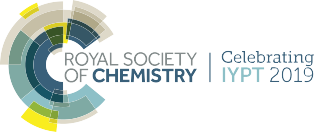 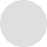 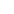 Ci	© 2019 Andy Brunning/Royal Society of Chemistry	#IYPT2019